Introduction to Progressivism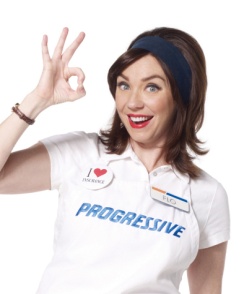 